Wiener Bezirksfestwochen 2012Di, 15. Mai 2012 - 19:30  -  Festsaal Rudolfsheim, 1150 Wien, Gasgasse 7Sagenhaftes und Unsagbaresaus dem Grenzgebiet von Traum, Phantasie und Wirklichkeit, 
musik-dramatisch umgesetzt von 
Franz Schubert, Carl Loewe, Richard Wagner, und anderen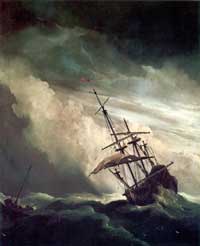 Im ersten Teil: "Die Zeit, die ist ein sonderbar Ding"... über die Liebe in sehr unterschiedlichen Facetten,gefangen und erfüllt in den Rollenbildern des 19. Jahrhunderts.
Im zweiten Teil: "Traum und Erwachen"Sehnsucht, Angst, Schmerz, Freude – weißt du es noch?Dienstag, 15. Mai 2012 - 19:30 
Festsaal des Bezirksamtes Rudolfsheim 
(1150 Wien, Gasgasse 10 / Rosinagasse 4 - nahe dem Westbahnhof) 
Ingrid Haselberger, Sopran 
Christian Haselberger, Bass-Bariton 
Wladimir Borodin, KlavierEintritt frei.